《程序设计I》课程教学大纲课程名称： 程序设计I课程名称： 程序设计I课程名称： 程序设计I课程名称： 程序设计I课程名称： 程序设计I课程类别（必修/选修）： 必修课程类别（必修/选修）： 必修课程类别（必修/选修）： 必修课程类别（必修/选修）： 必修课程类别（必修/选修）： 必修课程英文名称： Programming I课程英文名称： Programming I课程英文名称： Programming I课程英文名称： Programming I课程英文名称： Programming I课程英文名称： Programming I课程英文名称： Programming I课程英文名称： Programming I课程英文名称： Programming I课程英文名称： Programming I总学时/周学时/学分：48/3/3总学时/周学时/学分：48/3/3总学时/周学时/学分：48/3/3总学时/周学时/学分：48/3/3总学时/周学时/学分：48/3/3其中实验学时：24其中实验学时：24其中实验学时：24其中实验学时：24其中实验学时：24先修课程： 无先修课程： 无先修课程： 无先修课程： 无先修课程： 无先修课程： 无先修课程： 无先修课程： 无先修课程： 无先修课程： 无授课时间：周三  1、2、3节授课时间：周三  1、2、3节授课时间：周三  1、2、3节授课时间：周三  1、2、3节授课时间：周三  1、2、3节授课地点：实验楼 606授课地点：实验楼 606授课地点：实验楼 606授课地点：实验楼 606授课地点：实验楼 606授课对象： 2019级 计算计科学与技术跨境电商1班授课对象： 2019级 计算计科学与技术跨境电商1班授课对象： 2019级 计算计科学与技术跨境电商1班授课对象： 2019级 计算计科学与技术跨境电商1班授课对象： 2019级 计算计科学与技术跨境电商1班授课对象： 2019级 计算计科学与技术跨境电商1班授课对象： 2019级 计算计科学与技术跨境电商1班授课对象： 2019级 计算计科学与技术跨境电商1班授课对象： 2019级 计算计科学与技术跨境电商1班授课对象： 2019级 计算计科学与技术跨境电商1班开课院系： 粤台产业科技学院计算计科学与技术 开课院系： 粤台产业科技学院计算计科学与技术 开课院系： 粤台产业科技学院计算计科学与技术 开课院系： 粤台产业科技学院计算计科学与技术 开课院系： 粤台产业科技学院计算计科学与技术 开课院系： 粤台产业科技学院计算计科学与技术 开课院系： 粤台产业科技学院计算计科学与技术 开课院系： 粤台产业科技学院计算计科学与技术 开课院系： 粤台产业科技学院计算计科学与技术 开课院系： 粤台产业科技学院计算计科学与技术 任课教师姓名/职称： 时维宁/副教授任课教师姓名/职称： 时维宁/副教授任课教师姓名/职称： 时维宁/副教授任课教师姓名/职称： 时维宁/副教授任课教师姓名/职称： 时维宁/副教授任课教师姓名/职称： 时维宁/副教授任课教师姓名/职称： 时维宁/副教授任课教师姓名/职称： 时维宁/副教授任课教师姓名/职称： 时维宁/副教授任课教师姓名/职称： 时维宁/副教授联系电话：18825595486联系电话：18825595486联系电话：18825595486联系电话：18825595486联系电话：18825595486Email: 984258038@qq.comEmail: 984258038@qq.comEmail: 984258038@qq.comEmail: 984258038@qq.comEmail: 984258038@qq.com答疑时间、地点与方式：周一 、 周四 1-4节，实验楼211，或另约时间，实验楼211，面对面讨论。答疑时间、地点与方式：周一 、 周四 1-4节，实验楼211，或另约时间，实验楼211，面对面讨论。答疑时间、地点与方式：周一 、 周四 1-4节，实验楼211，或另约时间，实验楼211，面对面讨论。答疑时间、地点与方式：周一 、 周四 1-4节，实验楼211，或另约时间，实验楼211，面对面讨论。答疑时间、地点与方式：周一 、 周四 1-4节，实验楼211，或另约时间，实验楼211，面对面讨论。答疑时间、地点与方式：周一 、 周四 1-4节，实验楼211，或另约时间，实验楼211，面对面讨论。答疑时间、地点与方式：周一 、 周四 1-4节，实验楼211，或另约时间，实验楼211，面对面讨论。答疑时间、地点与方式：周一 、 周四 1-4节，实验楼211，或另约时间，实验楼211，面对面讨论。答疑时间、地点与方式：周一 、 周四 1-4节，实验楼211，或另约时间，实验楼211，面对面讨论。答疑时间、地点与方式：周一 、 周四 1-4节，实验楼211，或另约时间，实验楼211，面对面讨论。课程考核方式：开卷（   ）     闭卷（V）   课程论文（  ）   其它（V）课程考核方式：开卷（   ）     闭卷（V）   课程论文（  ）   其它（V）课程考核方式：开卷（   ）     闭卷（V）   课程论文（  ）   其它（V）课程考核方式：开卷（   ）     闭卷（V）   课程论文（  ）   其它（V）课程考核方式：开卷（   ）     闭卷（V）   课程论文（  ）   其它（V）课程考核方式：开卷（   ）     闭卷（V）   课程论文（  ）   其它（V）课程考核方式：开卷（   ）     闭卷（V）   课程论文（  ）   其它（V）课程考核方式：开卷（   ）     闭卷（V）   课程论文（  ）   其它（V）课程考核方式：开卷（   ）     闭卷（V）   课程论文（  ）   其它（V）课程考核方式：开卷（   ）     闭卷（V）   课程论文（  ）   其它（V）使用教材：Java语言程序设计与数据结构(基础篇)（第11版）教学参考资料：Java开发实战经典（第2版）、Java 从入门到精通(第4版)、最新Java 8 程序语言、Java 语言程序设计。使用教材：Java语言程序设计与数据结构(基础篇)（第11版）教学参考资料：Java开发实战经典（第2版）、Java 从入门到精通(第4版)、最新Java 8 程序语言、Java 语言程序设计。使用教材：Java语言程序设计与数据结构(基础篇)（第11版）教学参考资料：Java开发实战经典（第2版）、Java 从入门到精通(第4版)、最新Java 8 程序语言、Java 语言程序设计。使用教材：Java语言程序设计与数据结构(基础篇)（第11版）教学参考资料：Java开发实战经典（第2版）、Java 从入门到精通(第4版)、最新Java 8 程序语言、Java 语言程序设计。使用教材：Java语言程序设计与数据结构(基础篇)（第11版）教学参考资料：Java开发实战经典（第2版）、Java 从入门到精通(第4版)、最新Java 8 程序语言、Java 语言程序设计。使用教材：Java语言程序设计与数据结构(基础篇)（第11版）教学参考资料：Java开发实战经典（第2版）、Java 从入门到精通(第4版)、最新Java 8 程序语言、Java 语言程序设计。使用教材：Java语言程序设计与数据结构(基础篇)（第11版）教学参考资料：Java开发实战经典（第2版）、Java 从入门到精通(第4版)、最新Java 8 程序语言、Java 语言程序设计。使用教材：Java语言程序设计与数据结构(基础篇)（第11版）教学参考资料：Java开发实战经典（第2版）、Java 从入门到精通(第4版)、最新Java 8 程序语言、Java 语言程序设计。使用教材：Java语言程序设计与数据结构(基础篇)（第11版）教学参考资料：Java开发实战经典（第2版）、Java 从入门到精通(第4版)、最新Java 8 程序语言、Java 语言程序设计。使用教材：Java语言程序设计与数据结构(基础篇)（第11版）教学参考资料：Java开发实战经典（第2版）、Java 从入门到精通(第4版)、最新Java 8 程序语言、Java 语言程序设计。课程简介：课程的目的在训练学生使用Java程序语言来设计程序，及训练学生基础逻辑能力。知识：介绍及使学生熟悉JAVA基础语法。技能：使学生能够利用Java语法撰写程序。态度：培养学生主动查询相关语法的学习态度。课程简介：课程的目的在训练学生使用Java程序语言来设计程序，及训练学生基础逻辑能力。知识：介绍及使学生熟悉JAVA基础语法。技能：使学生能够利用Java语法撰写程序。态度：培养学生主动查询相关语法的学习态度。课程简介：课程的目的在训练学生使用Java程序语言来设计程序，及训练学生基础逻辑能力。知识：介绍及使学生熟悉JAVA基础语法。技能：使学生能够利用Java语法撰写程序。态度：培养学生主动查询相关语法的学习态度。课程简介：课程的目的在训练学生使用Java程序语言来设计程序，及训练学生基础逻辑能力。知识：介绍及使学生熟悉JAVA基础语法。技能：使学生能够利用Java语法撰写程序。态度：培养学生主动查询相关语法的学习态度。课程简介：课程的目的在训练学生使用Java程序语言来设计程序，及训练学生基础逻辑能力。知识：介绍及使学生熟悉JAVA基础语法。技能：使学生能够利用Java语法撰写程序。态度：培养学生主动查询相关语法的学习态度。课程简介：课程的目的在训练学生使用Java程序语言来设计程序，及训练学生基础逻辑能力。知识：介绍及使学生熟悉JAVA基础语法。技能：使学生能够利用Java语法撰写程序。态度：培养学生主动查询相关语法的学习态度。课程简介：课程的目的在训练学生使用Java程序语言来设计程序，及训练学生基础逻辑能力。知识：介绍及使学生熟悉JAVA基础语法。技能：使学生能够利用Java语法撰写程序。态度：培养学生主动查询相关语法的学习态度。课程简介：课程的目的在训练学生使用Java程序语言来设计程序，及训练学生基础逻辑能力。知识：介绍及使学生熟悉JAVA基础语法。技能：使学生能够利用Java语法撰写程序。态度：培养学生主动查询相关语法的学习态度。课程简介：课程的目的在训练学生使用Java程序语言来设计程序，及训练学生基础逻辑能力。知识：介绍及使学生熟悉JAVA基础语法。技能：使学生能够利用Java语法撰写程序。态度：培养学生主动查询相关语法的学习态度。课程简介：课程的目的在训练学生使用Java程序语言来设计程序，及训练学生基础逻辑能力。知识：介绍及使学生熟悉JAVA基础语法。技能：使学生能够利用Java语法撰写程序。态度：培养学生主动查询相关语法的学习态度。课程教学目标让学生习得计算机语言的基础知识。让学生习得JAVA的基础知识。让学生了解程序流程的控制。让学生学得数组及方法的使用。学生可以设计程序解决问题。了解对象为主的程序设计设计面向对象为主的程序课程教学目标让学生习得计算机语言的基础知识。让学生习得JAVA的基础知识。让学生了解程序流程的控制。让学生学得数组及方法的使用。学生可以设计程序解决问题。了解对象为主的程序设计设计面向对象为主的程序课程教学目标让学生习得计算机语言的基础知识。让学生习得JAVA的基础知识。让学生了解程序流程的控制。让学生学得数组及方法的使用。学生可以设计程序解决问题。了解对象为主的程序设计设计面向对象为主的程序课程教学目标让学生习得计算机语言的基础知识。让学生习得JAVA的基础知识。让学生了解程序流程的控制。让学生学得数组及方法的使用。学生可以设计程序解决问题。了解对象为主的程序设计设计面向对象为主的程序课程教学目标让学生习得计算机语言的基础知识。让学生习得JAVA的基础知识。让学生了解程序流程的控制。让学生学得数组及方法的使用。学生可以设计程序解决问题。了解对象为主的程序设计设计面向对象为主的程序课程教学目标让学生习得计算机语言的基础知识。让学生习得JAVA的基础知识。让学生了解程序流程的控制。让学生学得数组及方法的使用。学生可以设计程序解决问题。了解对象为主的程序设计设计面向对象为主的程序■核心能力1：具有运用数学、基础科学及计算机科学与技术相关知识的能力； ■核心能力2：具有计算机软件开发与数据搜寻分析解释的能力； ■核心能力3：具有计算器软件工程技术应用、数据搜集分析应用跨境电商运营知识与技能、及大数据技术的专业所需的技术、技能和使用软硬件辅助工具的能力； ■核心能力4：具有编程设计能力并能应用计算器与数据分析科技来辅助、及大数据技术分析，促进跨境电商运营的能力； ■核心能力5：具有项目管理、有效沟通、领域整合与团队合作的能力； ■核心能力6：具有运用计算机科学与技术理论及应用知识，整合计算机应用技术、数据分析应用及跨境电商运营专业，解决相关问题和进行研发或创新的能力； ■核心能力7：具有应对计算器科学与技术快速变迁的能力，并培养自我持续学习的习惯与能力； ■核心能力8：具有理解职业道德、专业伦理、社会责任、国际观以及开拓全球视野的能力。■核心能力1：具有运用数学、基础科学及计算机科学与技术相关知识的能力； ■核心能力2：具有计算机软件开发与数据搜寻分析解释的能力； ■核心能力3：具有计算器软件工程技术应用、数据搜集分析应用跨境电商运营知识与技能、及大数据技术的专业所需的技术、技能和使用软硬件辅助工具的能力； ■核心能力4：具有编程设计能力并能应用计算器与数据分析科技来辅助、及大数据技术分析，促进跨境电商运营的能力； ■核心能力5：具有项目管理、有效沟通、领域整合与团队合作的能力； ■核心能力6：具有运用计算机科学与技术理论及应用知识，整合计算机应用技术、数据分析应用及跨境电商运营专业，解决相关问题和进行研发或创新的能力； ■核心能力7：具有应对计算器科学与技术快速变迁的能力，并培养自我持续学习的习惯与能力； ■核心能力8：具有理解职业道德、专业伦理、社会责任、国际观以及开拓全球视野的能力。■核心能力1：具有运用数学、基础科学及计算机科学与技术相关知识的能力； ■核心能力2：具有计算机软件开发与数据搜寻分析解释的能力； ■核心能力3：具有计算器软件工程技术应用、数据搜集分析应用跨境电商运营知识与技能、及大数据技术的专业所需的技术、技能和使用软硬件辅助工具的能力； ■核心能力4：具有编程设计能力并能应用计算器与数据分析科技来辅助、及大数据技术分析，促进跨境电商运营的能力； ■核心能力5：具有项目管理、有效沟通、领域整合与团队合作的能力； ■核心能力6：具有运用计算机科学与技术理论及应用知识，整合计算机应用技术、数据分析应用及跨境电商运营专业，解决相关问题和进行研发或创新的能力； ■核心能力7：具有应对计算器科学与技术快速变迁的能力，并培养自我持续学习的习惯与能力； ■核心能力8：具有理解职业道德、专业伦理、社会责任、国际观以及开拓全球视野的能力。■核心能力1：具有运用数学、基础科学及计算机科学与技术相关知识的能力； ■核心能力2：具有计算机软件开发与数据搜寻分析解释的能力； ■核心能力3：具有计算器软件工程技术应用、数据搜集分析应用跨境电商运营知识与技能、及大数据技术的专业所需的技术、技能和使用软硬件辅助工具的能力； ■核心能力4：具有编程设计能力并能应用计算器与数据分析科技来辅助、及大数据技术分析，促进跨境电商运营的能力； ■核心能力5：具有项目管理、有效沟通、领域整合与团队合作的能力； ■核心能力6：具有运用计算机科学与技术理论及应用知识，整合计算机应用技术、数据分析应用及跨境电商运营专业，解决相关问题和进行研发或创新的能力； ■核心能力7：具有应对计算器科学与技术快速变迁的能力，并培养自我持续学习的习惯与能力； ■核心能力8：具有理解职业道德、专业伦理、社会责任、国际观以及开拓全球视野的能力。理论教学进程表理论教学进程表理论教学进程表理论教学进程表理论教学进程表理论教学进程表理论教学进程表理论教学进程表理论教学进程表理论教学进程表周次教学主题教学主题教学时长教学的重点与难点教学的重点与难点教学的重点与难点教学方式教学方式作业安排4JAVA 简介 与初探 JAVAJAVA 简介 与初探 JAVA3重点 认识程序语言、程序语言简介、JAVA历史、JAVA 特色、撰写JAVA程序、编译与检查程序、认识JAVA程序的结构、难点 JAVA程序撰写、JAVA程序编译与检查、JAVA程序的结构。课程思政融入点：介绍JAVA 简介，培养实事求是的科学态度和职业道德。重点 认识程序语言、程序语言简介、JAVA历史、JAVA 特色、撰写JAVA程序、编译与检查程序、认识JAVA程序的结构、难点 JAVA程序撰写、JAVA程序编译与检查、JAVA程序的结构。课程思政融入点：介绍JAVA 简介，培养实事求是的科学态度和职业道德。重点 认识程序语言、程序语言简介、JAVA历史、JAVA 特色、撰写JAVA程序、编译与检查程序、认识JAVA程序的结构、难点 JAVA程序撰写、JAVA程序编译与检查、JAVA程序的结构。课程思政融入点：介绍JAVA 简介，培养实事求是的科学态度和职业道德。讲授、习题、讨论讲授、习题、讨论JAVA程序撰写、JAVA程序编译与检查、JAVA程序的结构。5-6变量与表达式变量与表达式6重点 认识变量、认识各种型别的资料、熟悉变量的命名规则、认识表达式、熟悉各种运算子、了解运算子的优先级、资料的转型。难点 变量的命名规则、运算子的优先级、资料的转型。课程思政融入点：介绍变量与表达式技术，培养实事求是的科学态度和职业道德。重点 认识变量、认识各种型别的资料、熟悉变量的命名规则、认识表达式、熟悉各种运算子、了解运算子的优先级、资料的转型。难点 变量的命名规则、运算子的优先级、资料的转型。课程思政融入点：介绍变量与表达式技术，培养实事求是的科学态度和职业道德。重点 认识变量、认识各种型别的资料、熟悉变量的命名规则、认识表达式、熟悉各种运算子、了解运算子的优先级、资料的转型。难点 变量的命名规则、运算子的优先级、资料的转型。课程思政融入点：介绍变量与表达式技术，培养实事求是的科学态度和职业道德。讲授、习题、实验、讨论讲授、习题、实验、讨论变量的命名规则、运算子的优先级、资料的转型、。7-10流程控制(一)：条件分支流程控制(一)：条件分支12重点 以条件判断执行不同的流程、将口语的状况转译成条件判断式、熟悉 if/then及 switch叙述。 难点 if/then及 switch叙述。课程思政融入点：介绍流程控制(一)技术，培养实事求是的科学态度和职业道德。重点 以条件判断执行不同的流程、将口语的状况转译成条件判断式、熟悉 if/then及 switch叙述。 难点 if/then及 switch叙述。课程思政融入点：介绍流程控制(一)技术，培养实事求是的科学态度和职业道德。重点 以条件判断执行不同的流程、将口语的状况转译成条件判断式、熟悉 if/then及 switch叙述。 难点 if/then及 switch叙述。课程思政融入点：介绍流程控制(一)技术，培养实事求是的科学态度和职业道德。讲授、习题、实验、讨论讲授、习题、实验、讨论 if/then及 switch叙述11-14流程控制(二)：循环流程控制(二)：循环12重点 学习让程序能够重复执行的方法、学习控制程序执行次数的方法、了解何谓循环及认识各种循环的语法、学习跳出循环的方法。难点 程序重复执行的方法、循环及各种循环的语法、控制程序执行次数的方法。课程思政融入点：介绍流程控制(二)技术，培养实事求是的科学态度和职业道德。重点 学习让程序能够重复执行的方法、学习控制程序执行次数的方法、了解何谓循环及认识各种循环的语法、学习跳出循环的方法。难点 程序重复执行的方法、循环及各种循环的语法、控制程序执行次数的方法。课程思政融入点：介绍流程控制(二)技术，培养实事求是的科学态度和职业道德。重点 学习让程序能够重复执行的方法、学习控制程序执行次数的方法、了解何谓循环及认识各种循环的语法、学习跳出循环的方法。难点 程序重复执行的方法、循环及各种循环的语法、控制程序执行次数的方法。课程思政融入点：介绍流程控制(二)技术，培养实事求是的科学态度和职业道德。讲授、习题、实验、讨论讲授、习题、实验、讨论程序重复执行的方法、循环及各种循环的语法、控制程序执行次数的方法。15-18数组数组12重点 认识数组、学习数组的宣告与配置、了解多维数组的结构与使用方法、了解参照型别的特性、活用数组。难点 数组的宣告与配置、多维数组的结构与使用方法、数组的活用。课程思政融入点：介绍数组技术，培养实事求是的科学态度和职业道德。重点 认识数组、学习数组的宣告与配置、了解多维数组的结构与使用方法、了解参照型别的特性、活用数组。难点 数组的宣告与配置、多维数组的结构与使用方法、数组的活用。课程思政融入点：介绍数组技术，培养实事求是的科学态度和职业道德。重点 认识数组、学习数组的宣告与配置、了解多维数组的结构与使用方法、了解参照型别的特性、活用数组。难点 数组的宣告与配置、多维数组的结构与使用方法、数组的活用。课程思政融入点：介绍数组技术，培养实事求是的科学态度和职业道德。讲授、习题、讨论讲授、习题、讨论数组的宣告与配置、多维数组的结构与使用方法、数组的活用。19面向对象程序设计面向对象程序设计3重点 了解甚么是对象、学习用面向对象的方式思考问题、定义类别、产生对象、利用对象的互动来构筑程序。难点 用面向对象的方式思考问题、用对象的互动来构筑程序。课程思政融入点：介绍面向对象程序设计技术，培养实事求是的科学态度和职业道德。重点 了解甚么是对象、学习用面向对象的方式思考问题、定义类别、产生对象、利用对象的互动来构筑程序。难点 用面向对象的方式思考问题、用对象的互动来构筑程序。课程思政融入点：介绍面向对象程序设计技术，培养实事求是的科学态度和职业道德。重点 了解甚么是对象、学习用面向对象的方式思考问题、定义类别、产生对象、利用对象的互动来构筑程序。难点 用面向对象的方式思考问题、用对象的互动来构筑程序。课程思政融入点：介绍面向对象程序设计技术，培养实事求是的科学态度和职业道德。讲授、习题、实验、讨论讲授、习题、实验、讨论 用面向对象的方式思考问题、用对象的互动来构筑程序。合计：合计：合计：48实践教学进程表实践教学进程表实践教学进程表实践教学进程表实践教学进程表实践教学进程表实践教学进程表实践教学进程表实践教学进程表实践教学进程表周次实验项目名称实验项目名称学时重点与难点重点与难点项目类型（验证/综合/设计）教学方式教学方式教学方式1JAVA 开发环境。JAVA 开发环境。4 搭建Java 开发平台的建立、Java 程序的执行过程、Java开发环境的搭建。 搭建Java 开发平台的建立、Java 程序的执行过程、Java开发环境的搭建。综合討論與上機練習討論與上機練習討論與上機練習4JAVA 基础与基本控制结构。JAVA 基础与基本控制结构。4流程控制结构的语法规则、使用方法。流程控制结构的语法规则、使用方法。综合小考、上機練習與討論小考、上機練習與討論小考、上機練習與討論6-15JAVA 面向对象编程基础。JAVA 面向对象编程基础。16 面向对象的三大技术特征：封装、多态与继承。 面向对象的三大技术特征：封装、多态与继承。综合小考、上機練習與討論小考、上機練習與討論小考、上機練習與討論合计：合计：合计：24成绩评定方法及标准成绩评定方法及标准成绩评定方法及标准成绩评定方法及标准成绩评定方法及标准成绩评定方法及标准成绩评定方法及标准成绩评定方法及标准成绩评定方法及标准成绩评定方法及标准考核形式考核形式评价标准评价标准评价标准评价标准评价标准评价标准权重权重平時成績平時成績平时成绩依据出勤率、平时作业(含期末报告)、课堂表现等情况打分。平时成绩依据出勤率、平时作业(含期末报告)、课堂表现等情况打分。平时成绩依据出勤率、平时作业(含期末报告)、课堂表现等情况打分。平时成绩依据出勤率、平时作业(含期末报告)、课堂表现等情况打分。平时成绩依据出勤率、平时作业(含期末报告)、课堂表现等情况打分。平时成绩依据出勤率、平时作业(含期末报告)、课堂表现等情况打分。40%40%期中考期中考30%30%期末考期末考30%30%大纲编写时间：2019.09.09大纲编写时间：2019.09.09大纲编写时间：2019.09.09大纲编写时间：2019.09.09大纲编写时间：2019.09.09大纲编写时间：2019.09.09大纲编写时间：2019.09.09大纲编写时间：2019.09.09大纲编写时间：2019.09.09大纲编写时间：2019.09.09系（部）审查意见：。系（部）主任签名：                      日期：      年    月    日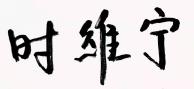 系（部）审查意见：。系（部）主任签名：                      日期：      年    月    日系（部）审查意见：。系（部）主任签名：                      日期：      年    月    日系（部）审查意见：。系（部）主任签名：                      日期：      年    月    日系（部）审查意见：。系（部）主任签名：                      日期：      年    月    日系（部）审查意见：。系（部）主任签名：                      日期：      年    月    日系（部）审查意见：。系（部）主任签名：                      日期：      年    月    日系（部）审查意见：。系（部）主任签名：                      日期：      年    月    日系（部）审查意见：。系（部）主任签名：                      日期：      年    月    日系（部）审查意见：。系（部）主任签名：                      日期：      年    月    日